            ZPRAVODAJ ZŠ STARÉ MĚSTO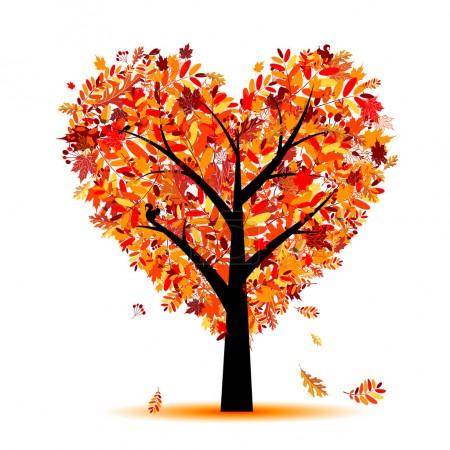 říjen 2021Každé pondělí společně zahájíme týden – začínáme v 7:30 hod.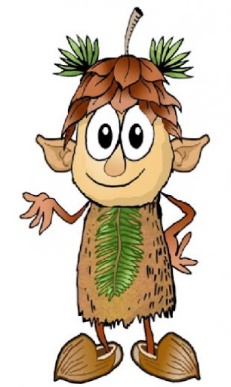 V průběhu měsíce října nás čeká společné  PUTOVÁNÍ ZA SKŘÍTKEM PODZIMNÍČKEM –turistická vycházka v dopoledních hodinách 8.30 - 11.45hod. Termín upřesníme dle počasí.V PÁTEK 1.10. pokračujeme v plaveckém výcviku - další termíny -8.10., 15.10., 22.10.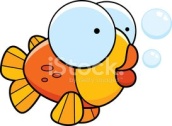 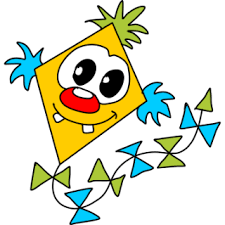 Pokud nám bude přát hezké počasí a foukat, tak společně v ŠD „NAUČÍME DRAKY LÉTAT“ – první let je naplánovaný na ÚTERÝ 5.10., sraz v 13:15 hod. v ZŠ.  Všichni jsou srdečně zváni.    Ve čtvrtek 21.10. preventivní programy /45,-Kč/1.+2.třída „Chování - šikana“3.+5.třída „Chování – šikana + kyberšikana“Od středy 27.10. do pátku 29.10. máme podzimní prázdniny!!!!!!!!!!!V pondělí 1.11. mohou děti přinést strašidýlko z dýně nebo řepy.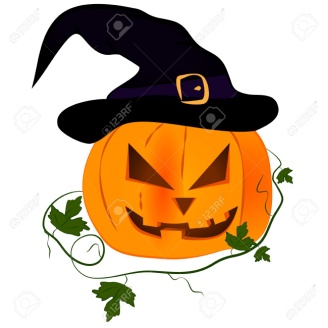 V pondělí 1.11. od 16.00 hod. zveme všechny zájemce naDEN OTEVŘENÝCH DVEŘÍ VE STRAŠIDELNÉ ŠKOLE.Záčínáme sbírat pomerančovou a citronovou kůru.            ZPRAVODAJ ZŠ STARÉ MĚSTOříjen 2021Každé pondělí společně zahájíme týden – začínáme v 7:30 hod.V průběhu měsíce října nás čeká společné  PUTOVÁNÍ ZA SKŘÍTKEM PODZIMNÍČKEM –turistická vycházka v dopoledních hodinách 8.30 - 11.45hod. Termín upřesníme dle počasí.V PÁTEK 1.10. pokračujeme v plaveckém výcviku - další termíny -8.10., 15.10., 22.10.Pokud nám bude přát hezké počasí a foukat, tak společně v ŠD „NAUČÍME DRAKY LÉTAT“ – první let je naplánovaný na ÚTERÝ 5.10., sraz v 13:15 hod. v ZŠ.  Všichni jsou srdečně zváni.    Ve čtvrtek 21.10. preventivní programy /45,-Kč/1.+2.třída „Chování - šikana“3.+5.třída „Chování – šikana + kyberšikana“Od středy 27.10. do pátku 29.10. máme podzimní prázdniny!!!!!!!!!!!V pondělí 1.11. mohou děti přinést strašidýlko z dýně nebo řepy.V pondělí 1.11. od 16.00 hod. zveme všechny zájemce naDEN OTEVŘENÝCH DVEŘÍ VE STRAŠIDELNÉ ŠKOLE.Záčínáme sbírat pomerančovou a citronovou kůru.